＜　の買い方＞　チェック・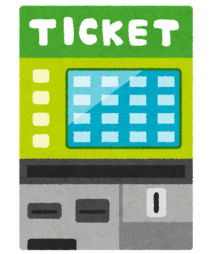 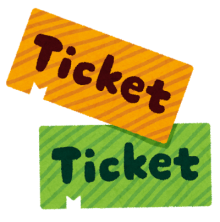 （　　月　　日）（○×）１　券売機前①□でと（）をする。１　券売機前①□からをみる。１　券売機前②□なおをからりす。（　　　　円）２　券売機の操作①□のボタン「1」を押す。２　券売機の操作②□タッチパネルの「　　　円」ボタンにタッチする。２　券売機の操作③□が変わったら、「」ボタンにタッチする。２　券売機の操作④□コインにおをれる。２　券売機の操作⑤□（おつり）をける。２　券売機の操作⑥□をける。３　改札①□のからし、をにしまう。３　改札②□をのさんにす。（にれる）３　改札③□さんからをける。（からる）３　改札④□にならないでをりしやすいにしまう。①□ったことがあったらさんにをする。○の○の○の○の数１～３個４～６個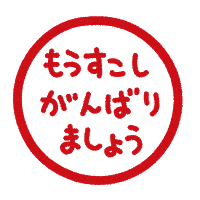 ７～９個1０～12個13～14個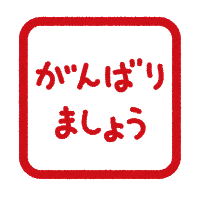 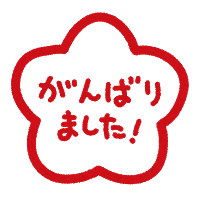 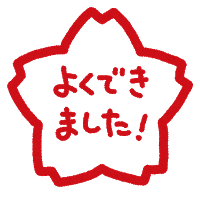 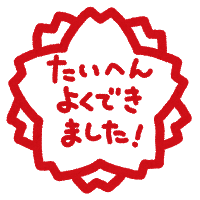 